The Annual General Meeting of The Australasian Society for Classical Studies will be held in-person and online, commencing at 5:00 pm (New Zealand Daylight time) on 2 February 2023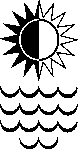 AGENDAApologies Minutes of the Online Meeting of 9 February 2022Business arising from the MinutesCorrespondence and Business arising from the CorrespondenceObituariesPresident’s Address 2022Secretary’s Report 2022 (tabled) (Daniel Osland)Financial MattersMembership Secretary’s Report for 2022 (tabled) (Brianna Sands)Treasurer’s Report (Annabel Florence)DiscussionAntichthonEditors’ ReportHybrid mode (see supporting background document)DiscussionASCS Diversity Officer: Proposed new Executive role (AG)See the background and proposal (separate document)DiscussionRevision of the ASCS Code of Conduct (AG)See the circulated suggested changes DiscussionConference Abstract process report (K.O. Chong-Gossard)DiscussionFuture ConferencesASCS – format and venues (see the supporting background document)AMPHORAE – proposed guidelinesFIEC report (tabled) (AG)Report on ASCS representation at FIEC 2022DiscussionInternationale Thesaurus-Kommission report (tabled) (Sven Günther)DiscussionASCS Competitions (Sarah Lawrence)Winners 2022Early Career Award: Co-ordinator: Sarah LawrenceEssay Competitions: Co-ordinators: Babette Puetz (NZ); Peter Davis (Australia)Greek and Latin Language Competition: Co-ordinator: Estelle StrazdinsOPTIMA: Co-ordinator: K.O. Chong-Gossard (to be announced at the end of the Conference)Announcement of Officers for 2023Future General Meetings and ConferencesASCS 45, 2024: ACUASCS 46, 2025: ANUASCS 47, 2026: Auckland?Amphorae XVI, 2023: Proposed changes to the ASCS Constitution (Bruce Marshall, see supporting document)Delegation of authorityAny other business6 December 2022	Daniel OslandASCS Honorary Secretary